   КАРАР	                                     Постановление   16.08.2018                    	№ 42                               16.08.2018О присвоении почтового адреса             В соответствии с Федеральным законом от 22.12.2014 года №477-ФЗ О внесении изменений в Федеральный закон «О государственном кадастре недвижимости» и отдельные законодательные акты Российской Федерации», Федеральным законом от 06 октября 2003 года №131 –ФЗ «Об общих принципах организации местного самоуправления в Российской Федерации», в целях упорядочения номеров объектам сельского поселения Кармышевский сельсовет муниципального района Альшеевский район Республики Башкортостан,  п о с т а н о в л я ю: 1. Индивидуальному жилому дому, расположенному на земельном участке с кадастровым  номером 02:02:110101:72  по ул.Центральная села Кармышево присвоить почтовый адрес: 452115, Республика Башкортостан, Альшеевский район,  с.Кармышево, ул.Центральная, д.3.Глава сельского поселения                                                                                Кармышевский сельсовет                                          Д.У.ШакуровБаш3ортостан Республикаһы(лш9й районымуниципаль районының#армыш ауыл советыауыл биләмәһе хакими9те452115 #армыш ауылы,&29к урам, 18/1Тел. 8(34754)3-71-43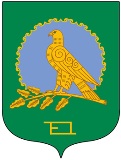 Администрация  сельского поселенияКармышевский сельсоветмуниципального районаАльшеевский районРеспублики Башкортостан        452115, село Кармышево,                       ул.Центральная,18/1      Тел. 8(34754)3-71-43